  MADONAS NOVADA PAŠVALDĪBA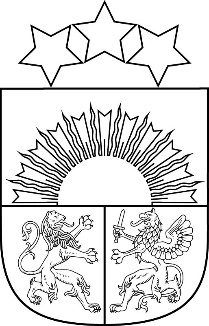 Reģ. Nr. 90000054572Saieta laukums 1, Madona, Madonas novads, LV-4801 t. 64860090, e-pasts: pasts@madona.lv ___________________________________________________________________________Izdoti saskaņā arValsts pārvaldes iekārtas likuma72.panta pirmās daļas 2.punktu un73.panta pirmās daļas 4.punktuVispārīgie jautājumiŠie noteikumi nosaka kārtību, kādā Madonas novada pašvaldības padotībā esošajām izglītības iestādēm (turpmāk – iestāde), kuras īsteno pirmsskolas izglītības programmas (turpmāk – pirmsskolas programma), speciālās pirmsskolas izglītības programmas (turpmāk – speciālā programma), piešķir pedagoģisko darbinieku amatu vienības un nosaka darba samaksas apmēru.Amatu nosaukumus un profesiju klasifikatora kodus nosaka atbilstoši Ministru kabineta noteikumiem.Iekšējie noteikumi piemērojami piešķirtās valsts budžeta mērķdotācijas un apstiprinātā Madonas novada pašvaldības budžeta ietvaros.Pedagoģisko darbinieku amatu vienību skaita noteikšanaNosakot pedagoģisko darbinieku (turpmāk – pedagogs) amatu vienību skaitu iestādē, ņem vērā:izglītojamo skaitu;grupu skaitu;grupas darba režīmu;iestādē īstenojamo izglītības programmu.Pedagoga minimālo un maksimālo mēneša darba algas likmi nosaka saskaņā ar Ministru kabineta noteikumiem un Madonas novada pašvaldības domes lēmumu.Pirmsskolā administrācijas amata vienību (vadītāja (1345 03) amata vienību, vadītāja vietnieka (1345 04) amata vienību, pirmsskolas izglītības metodiķa (2351 06) amata vienību) skaitu nosaka atkarībā no izglītojamo skaita iestādē, grupu skaita un darba režīma saskaņā ar šo noteikumu 1.pielikumu. Pirmsskolas izglītības skolotāja (2342 01) amata vienību skaitu iestādē nosaka atkarībā no grupu skaita, izglītojamo skaita grupā un darba režīma saskaņā ar šo noteikumu 2.pielikumu.Ja vienas grupas telpas platība paredzēta vairāk nekā 26 izglītojamiem, pašvaldība izvērtē un piešķir papildu pirmsskolas izglītības skolotāja amata vienības.9. Pirmsskolas izglītības skolotāja darba slodze, kas atbilst vienai mēneša darba algas likmei, ir 40 stundas nedēļā (36 stundas - darbam ar izglītojamajiem; 4 stundas jeb 10% no kopējās darba slodzes- mācību nodarbību sagatavošanai, t.sk. pedagoģiskai sadarbībai).10. Pirmsskolas izglītības mūzikas skolotāja (2342 02) amata vienību skaitu iestādē nosaka atkarībā no grupu skaita un darba režīma: 10.1. vienai grupai ar 11- 12 stundu darba režīmu – 0,15 amata vienības;10.2. ja iestādē ir tikai 2 grupas ar kopējo bērnu skaitu līdz 25, tad mūzikas skolotāja amata vienību skaits abām grupām kopā ir 0,25 amata vienības.11. Pirmsskolas izglītības sporta skolotāja (2342 03) amata vienību skaitu iestādē nosaka atkarībā no grupu skaita un darba režīma:11.1. pirmsskolas izglītības sporta skolotāja amata vienību nosaka pirmsskolas izglītības iestādēs, kurās ir ne mazāk kā 4 grupas un izglītojamo skaits grupā ir lielāks par 16;11.2. vienu pirmsskolas izglītības sporta skolotāja amata vienību nosaka uz 300 izglītojamiem; 11.3. pirmsskolā, kurā darbojas peldbaseins, uz vienu pirmsskolas grupu nosaka 0,1 pirmsskolas izglītības sporta skolotāja amata vienību.12. Skolotāja logopēda (2352 01) amata vienību skaitu iestādē nosaka atkarībā no iestādē īstenotajām izglītības programmām, izglītojamo ar speciālām vajadzībām skaita un darba režīma:12.1. vienu skolotāja logopēda amata vienību aprēķina uz 200 izglītojamiem;12.2.speciālās izglītības programmas ar valodas attīstības traucējumiem īstenošanai iekļaujoši vispārējās izglītības iestādē tiek papildu noteiktas 0,075 amata vienības vienam izglītojamam ar valodas attīstības traucējumiem (izglītības programmas kods 01015511). 13. Pirmsskolā, kurā iekļaujoši tiek īstenota speciālās izglītības programma, nosaka  speciālās izglītības skolotāja (2352 02) amata vienības individuālām/ apakšgrupu nodarbībām, nodrošinot diferencētu pieeju, rehabilitāciju un pedagoģisko korekciju:13.1. 0,125 amata vienības uz vienu izglītojamo ar jauktiem attīstības traucējumiem (izglītības programmas kods 01015611);13.2.  0,125 amata vienības uz vienu izglītojamo ar garīgās attīstības traucējumiem (izglītības programmas kods 01015611).III. Pedagogu un darbinieku amatu vienību sarakstu saskaņošanas kārtība14. Vadītājs katru gadu uz 1.septembri un 1.janvāri sagatavo pedagoģisko darbinieku amatu vienību sarakstu iesniegšanai Madonas novada pašvaldībā.15. Madonas novada pašvaldības dome apstiprina iestādes pedagoģisko darbinieku amatu vienību skaitu, ja:15.1. veic grozījumus pedagogu un / vai darbinieku amatu vienību sarakstā;15.2. atver jaunas pirmsskolas grupas. Noslēguma jautājums16. Attiecībā uz Cesvaines, Ērgļu un Lubānas apvienību pārvalžu teritorijās esošajām pirmsskolas izglītības iestādēm šos noteikumus nepiemēro līdz 2021.gada 31.decembrim. 1.pielikumsIzglītības iestāžu, kuras īsteno pirmsskolas izglītība programmas, pedagoģisko darbinieku amatu vienību skaita un darba samaksas noteikšanas kārtībaiPirmsskolas administrācijas amata vienību skaita noteikšana*Atbilstoši iestādes  darbības struktūrai noteikto amata vienību ietvaros iestādē ir vadītāja vietnieks un/vai pirmsskolas izglītības metodiķis            2.pielikums Izglītības iestāžu, kuras īsteno pirmsskolas izglītības programmas, pedagoģisko darbinieku amatu vienību skaita un darba samaksas noteikšanas kārtībaiPirmsskolas izglītības skolotāja amata vienību skaita noteikšanaApstiprinātAar Madonas novada pašvaldības domes30.09.2021. lēmumu Nr.284(protokols Nr.11, 30.p.)Madonas novada pašvaldības izglītības iestāžu, kuras īsteno pirmsskolas izglītības programmas, pedagoģisko darbinieku amatu vienību skaita noteikšanas kārtībaIzglītojamo skaits iestādēVadītājsVadītāja vietnieks/ PI izglītības metodiķisKopā administrācijas likmesPirmsskolas izglītības iestādēs151 un vairāk11*2100-15010,51,570-9910,31,350-69101Līdz 490,800,8PI grupās skolās:60 un vairāk00,250,2540-5900,20,225-3900,10,1Amata vienību skaita noteikšanas kritērijiAmata vienībuskaits vienai grupaiAmata vienību skaita noteikšanas kritērijiAmata vienībuskaits vienai grupaiIzglītojamo grupās ar bērnu skaitu lielāku par 20 2Izglītojamo grupās ar bērnu skaitu 18- 191,9Izglītojamo  grupās ar bērnu skaitu 14-171,8Izglītojamo grupās ar bērnu skaitu  10-131,7Izglītojamo līdz 4 gadu vecumam grupās, kur strādā 1 pirmsskolas izglītības skolotāja un divi skolotāja palīgi (1,5 skolotāja palīga amata slodzes)1,00